CSUF College of Humanities & Social Sciences Inter-Club Council Meeting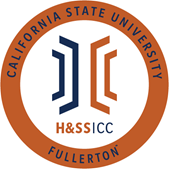 April 15th, 2022 11:00 A.M. ZoomMeeting called by: Julieta Zavala, Vice Chair at 11:01amType of meeting: Regular Attendees: Council Representatives, Executive Officers, General Public Agenda Topics:Call to Order / Roll CallAPSASSAAAEECJSAGeography ClubGrupo de TeatroHSA
LSA
LSSA
LSPA
PAGSOCA
PDSA
Psi ChiPhi Alpha Theta (Tardy)SIRE AKDTESOLTACUNAApproval of MinutesAAEE moves to approve the minutesUNA seconds to approve the minutesApproval of AgendaDoA would like to amend the agenda to move a discussion to old business line item A for the council to ask Julieta and Nico questions about their nominations. AAEE moves to approve the amendment of the agendaGrupo de Teatro seconds the amendment of the agendaAAEE moves to approve the agendaTESOL seconds to approve the agendaPublic SpeakersThis is a time where members of the public may address the humanities and social sciences council on any item appearing on this agenda or matters impacting students. Budget8074 -  Contracts, Fees and Rentals: $18,614.648077 – Travel: $12,234.50ReportsChair – Jazmin Flores absentVice Chair – Julieta Zavala Check requests will take longer because they are very behindDirector of Administration – Leah YaginCAPS is now in-person at Titan Hall. 24/7 Crisis Hotline and Appointments: 657-278-3040. https://www.fullerton.edu/caps/Director of Public Relations – Allison StacyabsentSocial Justice Facilitator – Nico Gonzalesno reportsAdvisor – Tatiana Pedroza, Assistant DeanIf anyone needs same-day walk-in to CAPS or would like someone to talk to: tapedroza@fullerton.eduASI Liaisons – David Velasquez and Marcus ArnlineabsentHSS Week Committees April 4th-8thHSS Week ThemeReimagining Our Future and Shaping Our Mental HealthOld Business AAEE moves to open line item aASSA seconds to open line item aDiscussion Julieta Zavala and Nico Gonzales have nominated themselves for E-board positions. This is a time for the council to ask questions.New BusinessAAEE moves to open line item aPAGSOCA seconds to open line item aDiscussion The council will proceed with formal nominations. Aaron Rubalcava, 3rd Year Liberal Studies Major is running for DoAAAEE nominates Aaron for DoATricia Kuresa-Boone, Master’s MSG is running for SJFAAEE nominates Tricia for SJFAAEE moves to open line item bAPS seconds to open line item bAction Psi Chi is requesting $38.78 in funds from line item 8074. The funds will be used for an opportunity giveaway at their event titled “Internship and Career Opportunities with Norooz Clinic” that will be held on April 20th from 2:30-3:30pm via Zoom. Presentation | Questions | Discussion | Vote: Majority Vote Yes!AAEE moves to open line item cASSA seconds to open line item cAction PAGSOCA is requesting $750 in funds from line item 8077. The funds will be used for registration. The student receiving funds, Yuliana Fernandez, will be presenting at an event for the Western Psychological Association from April 27th to May 1st in Portland, Oregon. Presentation | Questions | Discussion | Vote: Majority Vote Yes!AAEE moves to open line item dLSPA seconds to open line item dAction UNA is requesting $35 in funds from line item 8074. The funds will be used to purchase paint brushes and paint for their event titled “Painting in the Arboretum” on April 21st from 12-1pm at the Central Pond in the Fullerton Arboretum. Presentation | Questions | Discussion | Vote: Majority Vote Yes!AAEE moves to open line item eAKD seconds to open line item eAction LSSA is requesting $752.46 in funds from line item 8074. The funds will be used for food, art supplies, and giveaways. The event is called “Bob Ross Painting Social” on Tuesday, April 19th at 4:30pm in Langsdorf Hall 307. Presentation | Questions | Discussion | Vote: Majority Vote Yes! AAEE moves to open line item FTESOL seconds to open line item F Action PDSA is requesting $145.30 in funds from line item 8074. The funds will be used for winner’s prize at their Psychology Bingo event on April 20th in GH 302 from 4-5pm.Presentation | Questions | Discussion | Vote: Majority Vote YesNext Week’s AgendaPsi Chi would like to be added to the agenda for 8074 SIRE would like to be added to the agenda for 8074AnnouncementsAdjournmentAt 12:34pm 